«Вестник станицы Подгорной» №11 от 8 ноября  2014г.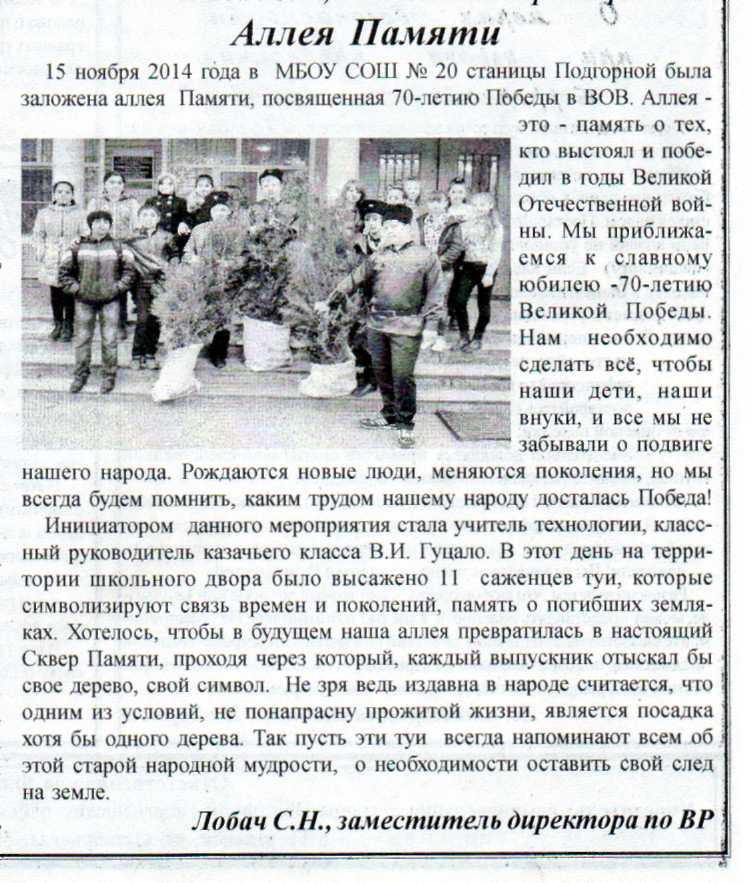 